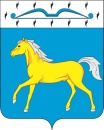                  АДМИНИСТРАЦИЯ  ПРИХОЛМСКОГО  СЕЛЬСОВЕТА                                     МИНУСИНСКОГО  РАЙОНА                                       КРАСНОЯРСКОГО  КРАЯ                                    РОССИЙСКАЯ ФЕДЕРАЦИЯП О С Т А Н О В Л Е Н И Е 14.07.2020                                   п. Прихолмье                                №  24-пОб утверждении Перечня должностей муниципальной службы, при  замещении которых муниципальные служащие обязаны предоставлять сведения о своих доходах, расходах, об имуществе и обязательствах имущественного характера, а также сведения о доходах, расходах, об имуществе и обязательствах имущественного характера своих супруги (супруга) и несовершеннолетних детейВ соответствии с Федеральным законом от 25.12.2008 № 273-ФЗ «О противодействии коррупции», пунктом 3 Указа Президента Российской Федерации от 18.05.2009 № 557 «Об утверждении перечня должностей федеральной государственной службы, при назначении которых граждане и при замещении которых федеральные государственные служащие обязаны предоставлять сведения о своих доходах, расходах, об имуществе и обязательствах имущественного характера, а также сведения о доходах, расходах, об имуществе и обязательствах имущественного характера своих супруги (супруга) и несовершеннолетних детей», Законом Красноярского края от 26.03.2020 № 9-3760 «О представлении гражданами, претендующими на замещение должностей муниципальной службы, замещающими должности муниципальной службы, сведений о доходах, об имуществе и обязательствах имущественного характера, а также о представлении лицами, замещающими должности муниципальной службы, сведений о расходах», руководствуясь Уставом Прихолмского сельсовета, ПОСТАНОВЛЯЮ:1. Утвердить прилагаемый Перечень должностей муниципальной службы администрации Прихолмского сельсовета, при назначении на которые и при замещении которых муниципальные служащие обязаны предоставлять сведения о своих доходах, расходах, об имуществе и обязательствах имущественного характера, а также сведения о доходах,  расходах, об имуществе и обязательствах имущественного характера своих супруги (супруга) и несовершеннолетних детей согласно приложению 1.2. Ознакомить муниципальных служащих администрации Прихолмского сельсовета с Перечнем, предусмотренным пунктом 1 настоящего постановления. 3. Контроль  за исполнением  настоящего постановления оставляю за собой.4. Постановление  вступает  в  силу  после  его  официального  опубликования в официальном печатном издании «Прихолмские вести» и подлежит размещению в сети Интернет на официальном сайте администрации Прихолмского сельсовета.Глава Прихолмского сельсовета                                                 К.Г. Форсел  Приложение  к постановлению администрации Прихолмского  сельсоветаот 14.07.2020 № 24-пПеречень должностей муниципальной службы администрации Прихолмского сельсовета, при назначении на которые и при замещении которых муниципальные служащие обязаны предоставлять сведения о своих доходах, расходах, об имуществе и обязательствах имущественного характера, а также сведения о доходах,  расходах, об имуществе и обязательствах имущественного характера своих супруги (супруга) и несовершеннолетних детей№ п/пКатегория должностиГруппадолжностиНаименование должности1.РуководителиГлавнаяЗаместитель главы сельсовета2.Обеспечивающие специалистыВедущаяГлавный бухгалтер